5* REGAL PRINCESS ile BÜYÜK BRİTANYALondra/Southampton - Guernsey (İngiltere) 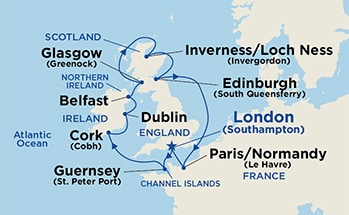 Cork - Dublin (1) (İrlanda) Belfast (Kuzey İrlanda) 
Glasgow - Inverness/Loch Ness - South Queensferry/Edinburgh (İskoçya)  
Paris/Normandiya (Fransa) Southampton/Londra (İngiltere)
09 Haziran - 21 Haziran 2020 / 12 Gece 13 Gün
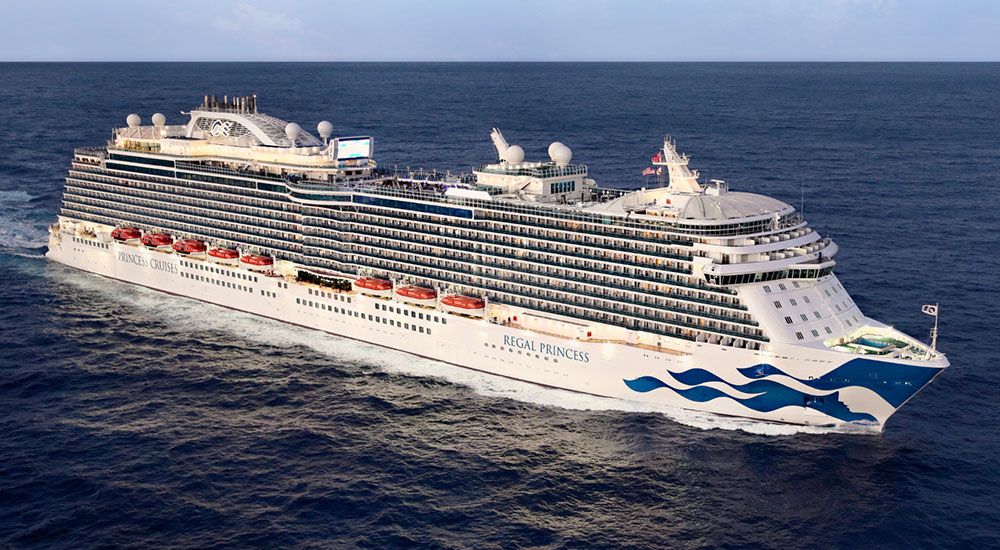 1. Gün	/ 09.06.2020		İSTANBUL - LONDRA/SOUTHAMPTON, İNGİLTEREİstanbul Havalimanı, Dış Hatlar Terminali, Türk Havayolları kontuarı önünde 05.30’da buluşma. Check-in, pasaport ve gümrük kontrollerinden sonra Türk Havayolları’nın TK1981 no’lu seferi ile saat 07.30’da Londra Gatwick Havalimanı’na hareket. Yerel saat ile 09.45’de varış. Havalimanında bizleri bekleyen aracımız ile Southampton Limanı’nda demirli olan Regal Princess Gemisi’ne transfer. Pasaport ve check-in işlemlerinin ardından kabinlere yerleşme ve serbest zaman. Gemimiz saat 18.00’de limandan hareket edecektir.
13. Gün / 21.06.2020		SOUTHAMPTON/LONDRA, İNGİLTERE - İSTANBULGemimiz yerel saat ile 05.00'de Southampton Limanı’na yanaşmış olacaktır. Kahvaltı sonrası gemiden çıkış işlemleri ve Londra Gatwick Havalimanı’na transfer. Dileyen misafirlerimiz transfer öncesi ekstra Londra şehir turuna katılabilir yada transfer sonrası valizlerini havalimanı’nda emanete teslim ederek check-in saatine kadar şehir merkezinde serbest zaman geçirebilir. Check-in, pasaport ve gümrük kontrollerinden sonra Türk Havayolları’nın TK1998 no’lu seferi ile saat 17.00’de İstanbul Havalimanı’na hareket. Yerel saat ile 23.05’de varış ve programın sonu. FİYATLARIMIZA DAHİL OLAN HİZMETLER* Türk Havayolları ile İstanbul - Londra - İstanbul arası ekonomi sınıfı uçak bileti* Gemide 12 gece 13 gün tam pansiyon konaklama ve gemi içerisindeki tüm aktiviteler* Programda belirtilen tüm transferler* Tecrübeli rehberlik hizmeti (Yeterli kişi sayısı sağlandığı takdirde Türkçe rehberlik hizmeti verilecektir.)FİYATLARIMIZA DAHİL OLMAYAN HİZMETLER* Gemideki tüm alkollü ve bazı alkolsüz içecekler* Kişisel harcamalar (Telefon, kuru temizleme, internet vb.)* Gemi veya rehberiniz tarafından organize edilecek tüm ekstra turlar* Havalimanı & Liman vergileri
* Seyahat sağlık ve iptal sigortası * Geminin servis personeli bahşişleri	* Vize ücreti * Yurtdışı çıkış harcı	
5* REGAL PRINCESSYapım tarihi: 2014Yolcu sayısı: 3560 kişiPersonel sayısı: 1346 kişiTonaj: 142.230 gross tonUzunluk: 330 metreGenişlik: 38.40 metreKabin sayısı: 1780Yolcu katı sayısı: 15NOTLAR VE BİLMENİZ GEREKENLER; *Programda belirtilen saatler Türk Havayolları ve Princess Cruises şirketlerinden alınmıştır. Saatlerde olabilecek herhangi bir değişiklikten yetkili acenta sorumlu değildir. Dolayısıyla herhangi bir saat değişikliğinden ötürü yetkili acenta programın içeriğini ve hizmet içeriğini bozmadan günlerde oynama yapabilir.*Uçak yolculuğu esnasında her yolcunun kabin içine 36 cm (yükseklik) x 23 cm (en) x 56 cm (boy) ebatlarında bir parça eşya alma hakkı vardır. Bununla birlikte her yolcu uçağın bagajına vermek kaydıyla yanına 1 adet en fazla 20 kilo olan valiz alabilme hakkına sahiptir. *Gemi yolculuğu sırasındaki alacağınız akşam yemeklerinden 2’si resmi akşam yemeğidir ve burada yemek isteyen her erkek yolcumuzun yanında en az bir adet takım elbise, bayanların da en az 1 adet gece elbisesi bulundurmak zorundadırlar.*Gemi seyahati esnasında grubumuzun akşam yemek alacağı restoran ve masalar daha önceden belirlenmiş ve isimlere göre numaralandırılmış olacaktır. Dolayısıyla gemide alınacak ilk öğün yemekten son öğün yemeğe kadar herkes daha önceden belirlenen yerlerde oturacaktır. Ancak arzu edenler yemeklerini geminin başka restoranlarında da alma hakkına sahiptirler.*Özellikle gemi seyahatiniz esnasında sizlere başkalarının telefon ile ulaşması son derece zordur. Geminin uydu sistemi ile görüşmeler sağlanabilir ancak dakikası yaklaşık 17 USD civarındadır.(taxlar dahil).*Gemiye check-in esnasında istisnasız her yolcunun (çiftlerde sadece 1 kişi) kabin anahtarları alınırken gemi resepsiyonuna kredi kartını ibraz etmesi veya nakit depozit yatırması gerekmektedir. Bu ibraz sonucunda her kredi kartından kişi başına ortalama 300 USD’lik bir provizyon çekimi yapılacaktır. Bunun nedeni sizler gemiye check-in yaptıktan sonra seyir esnasında gemi içinde yapacağınız harcamalar içindir. Gemi içindeki harcamalarınızı ise (içki, meşrubat veya alkollü içecekler için)gemi resepsiyonu tarafından sizlere verilecek olan manyetik kartlar ile yapabileceksiniz. Gemide alışveriş ve casino haricinde hiç bir yerde nakit para geçmemektedir. Tüm harcamalarınızı odalarınızdaki televizyonlardan öğrenebilirsiniz. *Gemiye içki sokmak kesinlikle yasaktır.*Gemi seyahatimizin başlangıcında grubumuzun tüm valizleri için belirli renklerde valiz etiketleri tahsis edilecektir. Bu etiketlerin eksiksiz doldurulması valizlerinizin kabinlerinize doğru olarak gelmesi açısından önemlidir. *Valizlerinizi geminin ilk kalkış gününde akşam geç vakite kadar kamaralarınıza gelmeyebilir. Bu yoğunluk ve kalabalıktan kaynaklanan ve kesinlikle geminin sorumluluğunda olan bir durumdur. Onun için gemiye bineceğiniz ilk gün elzem olan ihtiyaçlarınızı küçük bir el çantasına koyup yanınıza almanızda fayda vardır.*Geminin uydu bağlantılı internet sisteminden faydalanabilirsiniz. Dakikası yaklaşık 1,5 USD civarındadır.*Geminin kalkış saatlerine kesinlikle riayet edilmesi gerekmektedir. Limanlarda geminin kalkış saatinden en geç 30 dakika önce gemiye giriş yapılması gerekmektedir. Aksi takdirde gemiye giriş yapamayabilirsiniz. Böyle bir durumdan da yetkili acenta sorumlu olmayacaktır.*Gemi seyahatinizin sonunda ise valizlerinizi toplayarak bir gece önceden kabinlerinize daha önceden bırakılacak etiketleri takarak saat 00.00’a kadar kabin kapılarınızın önüne bırakmanız gerekmektedir.GÜNLİMANÜLKEVARIŞKALKIŞ2St. Peter Port, Guernseyİngiltere06.0017.003Cork (Cobh)İrlanda09.0019.004Dublinİrlanda07.30geceleme5Dublinİrlanda-19.156BelfastKuzey İrlanda08.0021.007Glasgow (Greenock)İskoçya07.0018.008Denizde seyir9Inverness & Loch Ness (Invergordon)İskoçya07.0018.0010Edinburgh (South Queensferry)İskoçya07.0019.0011Denizde seyir12Paris & Normandiya (Le Havre)Fransa07.0020.00TUR ÜCRETİ  (Kişi Başı)                                İç Kabin799 €İç Kabin Tek Kişi Farkı649 €Kısıtlı Manzaralı Balkonlu Kabin849 €Kısıtlı Manzaralı Balkonlu Kabin Tek Kişi Farkı699 €Balkonlu Kabin899 €Balkonlu Kabin Tek Kişi Farkı749 €Suit Kabinsorunuz3/4. Kişi (yetişkin & çocuk)sorunuz     İLAVE ÜCRETLER (Kişi Başı)     İLAVE ÜCRETLER (Kişi Başı)Liman Vergisi460 €Havalimanı Vergisi & Seyahat Sağlık ve İptal Sigortası
(70 yaş ve üstü yolcular için sigorta sürprimi uygulanır)180 €Gemi Bahşişleri174 $ / gemide nakit yada kredi kartıyla ödenir.Vize BilgisiBirleşik Krallık (İngiltere) ve SchengenÖnemli Not: Yukarıdaki fiyatlar bilgi amaçlı olup, satış anında güncel fiyat listesi ile kontrol edilmelidir.Önemli Not: Yukarıdaki fiyatlar bilgi amaçlı olup, satış anında güncel fiyat listesi ile kontrol edilmelidir.